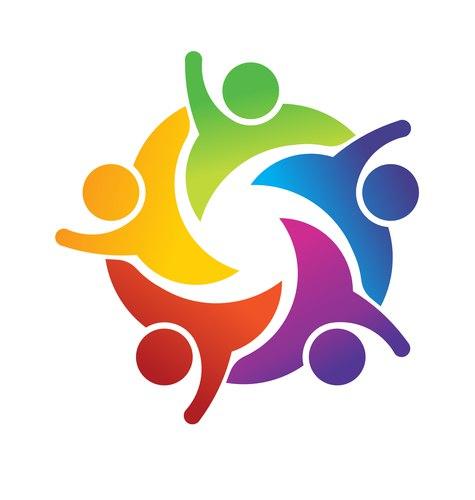      Рекомендации педагога – психолога учителям  – предметникам по сопровождению детей инклюзивного обучения.Дети с ограниченными возможностями нуждаются в изменении способов подачи информации или модификации учебного плана с целью более успешного освоения общеобразовательной программы. Под “изменением способов подачи информации” понимается предоставление учащимся с ограниченными возможностями особых условий по сравнению с их одноклассниками, в частности изменения сроков сдачи, формы выполнения задания, его организации, способов представления результатов.Изменение способов подачи информации и модификация не влияют на результаты, полученные в ходе оценки достижения планируемых результатов в начальной школе. (Например, незрячий ученик сдает тест, написанный по системе Брайля. Некоторым же учащимся на время выполнения задания необходимо остаться одним в изолированном от внешних звуков классе.)Модификацию можно определить как некое изменение задания или теста, которое меняет стандартную процедуру его проведения, или изменение требований, предъявляемых к уровню знаний учащегося с ограниченными возможностями. Примером модификации может служить частичное выполнение учащимся общеобразовательной программы.Необходимые изменения способов подачи информации и модификации должны быть включены в индивидуальный образовательный план учащегося. Эти изменения следует применять так, чтобы они отражали индивидуальные нужды учащихся с особыми потребностями, причем очень важно также узнавать мнение самих учащихся о том, в чем именно они нуждаются.Элементы изменений могут вноситьсяв программы:сокращенное содержание, направленное на усвоение ключевых понятий;сокращенные проверочные задания, направленные на отработку правописания наиболее функциональных слов;альтернативные замещения письменных заданий (лепка, рисование, панорама и др.);четкое разъяснение заданий, часто повторяющееся;акцентирование внимания на задании;предоставление альтернативы объемным письменным заданиям (сообщения, макеты, рисунки с пояснением и т.д.).в работу в классе:наличие индивидуальных правил для учащихся (с нарушением зрения дети могут вставать на уроке, подходить для рассматривания иллюстраций, написанного на доске и др.);оценка организации класса в соответствии с нуждами учащихся (выделение места отдыха или уединения аутистам, посадка за отдельную парту и т.п.);поддержание тишины во время интенсивных занятий;отсутствие в классе отвлекающих внимание предметов (например, мобильных телефонов);обеспечение персональным компьютером для выполнения письменных работ;близость учеников к учителю;наличие в классе дополнительных материалов (карандашей, книг);сохранение достаточного пространства между партами.в задания:использование указаний как в устной, так и в письменной форме;поэтапное разъяснение заданий;упрощение заданий;последовательное выполнение заданий;повторение учащимся инструкции к выполнению задания;обеспечение аудио-визуальными техническими средствами обучения;демонстрация уже выполненного задания (например, решенная математическая задача);близость к учащимся во время объяснения задания.в смену видов деятельности:подготовка учащихся к перемене вида деятельности;предоставление дополнительного времени для завершения задания;предоставление дополнительного времени для сдачи домашнего задания;обеспечение помощи при передвижении.в письменные задания:использование листов с упражнениями, которые требуют минимального заполнения;использование упражнений с пропущенными словами/предложениями;обеспечение школьника с ограниченными возможностями копией конспекта других учащихся или записями учителя;дополнение печатных материалов видео и диафильмами;обеспечение учащихся печатными копиями заданий, написанных на доске;разрешение использовать диктофон для записи ответов учащимися.в оценку достижения планируемых результатов в начальной школе:использование индивидуальной шкалы оценок в соответствии с успехами и затраченными усилиями;ежедневная оценка с целью выведения итоговой отметки;оценка работы на уроке учащегося, который плохо справляется с тестовыми заданиями;акцентирование внимания на хороших оценках;разрешение переделать задание, с которым он не справился;оценка переделанных работ;использование системы оценок достижений учащихся.в тесты:устное объяснение заданий;обучение работе с тестовыми заданиями (например, распределение времени на выполнение каждой секции теста);обеспечение учащихся списком слов с определениями;неограниченное время для выполнения теста;проведение тестов в помещении без внешних раздражителей (изолированно);чтение тестовых материалов учащимся и разрешение устных ответов;разграничение тестов на секции по сходным проблемам;использование тестов множественного выбора, верного/неверного ответа;разрешение учащимся выбрать и выполнить индивидуальный проект в качестве альтернативы тесту;сообщения о достижениях учащихся вместо оценки;оценка правописания отдельно от содержания работы;обеспечение напечатанными учебными материалами;разрешение выполнить тест дома или с использованием учебников;предоставление возможных ответов для заданий с пропущенными словами;написание первой буквы пропущенного слова.на математике:разрешение использовать калькулятор;группирование сходных проблем;размещение малого количества заданий на одном листе с упражнениями (например, от 4 до 6 заданий на странице);использование малого количества заданий для получения оценки;использование листов большого формата для письменного обозначения проблемы;предоставление стола с математическими предметами для справочной информации;обеспечение каждого ученика визуальным числовым рядом;поэтапное представление проблемных заданий;использование визуальных пособий (картинок, графиков).в работе с дополнительной информацией:маркирование заданий в учебниках;обеспечение обратной связи по каждому заданию;использование линейки во время чтения для его облегчения;обеспечение общего представления о долгосрочных заданиях, чтобы учащиеся знали, что от них требуется при выполнении этого задания;ориентирование длительных по времени заданий на поэтапное выполнение, с ежедневной проверкой и частым оцениванием;возможность представить выполненное задание в малой группе прежде чем выступить перед всем классом;одновременная раздача листов с упражнениями;последовательное выполнение задания, начиная с самой легкой его части;проецирование изображений;использование вспомогательных вопросов при выполнении теста;практика записи заданий в тетради;использование стрелок (в листах с упражнениями, на доске) для обозначения связей между явлениями.в поведении:организация учебного дня;распределение учащихся по парам для выполнения проектов, чтобы один из учеников мог подать пример другому;обозначение школьных правил, которым учащиеся должны следовать;использование невербальных средств общения, напоминающих о данных правилах;использование поощрений для учащихся, которые выполняют правила (например, похвалить забывчивого ученика за то, что он принес в класс карандаши);сведение к минимуму наказаний за невыполнение правил, ориентировка более на позитивное, чем негативное;составление индивидуальных планов поведенческого вмешательства, позитивно ориентированных и учитывающих навыки и умения школьника;предоставление учащимся права покинуть класс и уединиться в так называемом “безопасном месте”, когда этого требуют обстоятельства;разработка кодовой системы (слова), которое даст учащемуся понять, что его поведение является недопустимым на данный момент;игнорирование незначительных поведенческих нарушений;разработка мер вмешательства в случае недопустимого поведения, которое является непреднамеренным;знания об изменениях в поведении, которые предупреждают о необходимости применения медикаментозных средств или указывают на переутомление учащегося с ограниченными возможностями.